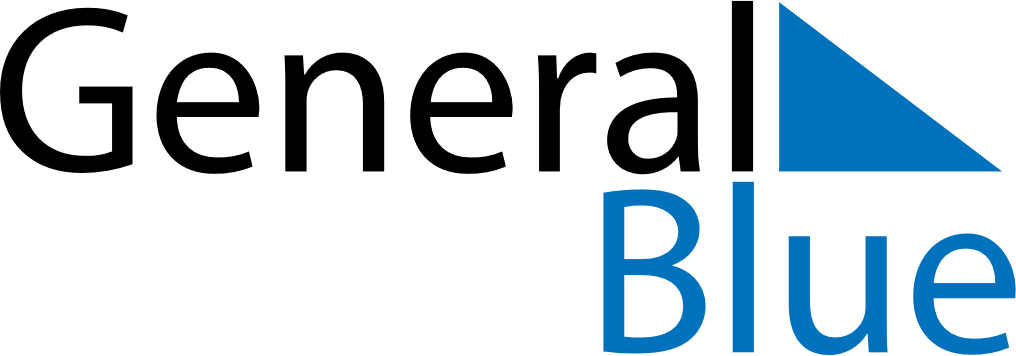 Quarter 3 of 2018BoliviaQuarter 3 of 2018BoliviaQuarter 3 of 2018BoliviaQuarter 3 of 2018BoliviaQuarter 3 of 2018BoliviaJuly 2018July 2018July 2018July 2018July 2018July 2018July 2018SUNMONTUEWEDTHUFRISAT12345678910111213141516171819202122232425262728293031August 2018August 2018August 2018August 2018August 2018August 2018August 2018SUNMONTUEWEDTHUFRISAT12345678910111213141516171819202122232425262728293031September 2018September 2018September 2018September 2018September 2018September 2018September 2018SUNMONTUEWEDTHUFRISAT123456789101112131415161718192021222324252627282930Aug 2: Agrarian Reform DayAug 6: Independence Day